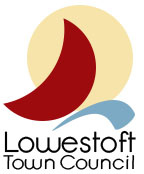 MEETING PAPER Subject:	Events Update Committee:		Implementation. Agenda Item 245 on 19 March 2018. Date:			15 March 2018CONFIDENTIAL/NON CONFIDENTIALThis report is to provide the implementation Committee with an update of events being held on Town Council land. Please refer to the Events Log for further details. All events currently booked are at an advance stage and permission has been granted subject to receipt of certain documentation. However, the following need consideration by the Committee.Hot Dog Stand in Sparrows NestThe Lowestoft Lions annual easter egg hunt would like to bring along their own hot dog stand (run by Beccles Lions and raising money for the Lions’ charitable concerns). This is the first time the Town Council will have permitted a food stall in one of its parks where there are permanent food outlets. I have spoken with Keable and Flowers and they do not have a problem with the stand being there for the day. Are the Committee content? Summer Solstice Bike Ridehttps://www.dunxcyclerides.com/product/solstice-sunride/I was made aware of this event by Anne Willis at WDC who managed events before the transfer. I have spoken with Duncan from the Cycle Shop in town and he says “he is not an event organiser”. He is “just suggesting that people cycle from Cambridge to Ness Point”. He is really not keen on completing paperwork “for cycles to look at the sea”. He tells me a food stall will be there. I suggested he must be an event organiser if he had organised for the stall to be there. He says they invited themselves along as the saw details on Facebook and attend other cycling events. He suggested that I contact the food seller to seek hygiene certificates etc but that does not resolve use of Town Council land. What does the committee feel about the risk to the Town Council’s insurance and any other events that may be taking place if the proper processes are not followed by this person? If this event had been a week earlier it would have clashed with a meet of Harley Davison motorcycles who have applied for permission to use the land. The Committee should also be aware that the Royal Naval Command wished to march from the dock to Belle View Park at the same time as the Half Marathon is taking place on 7 October.  The Half Marathon had applied for their road closure and this seems to have caused a problem to the planning of the Naval march. I am liaising with the organiser and the Lord Lieutenant to consider how this event may happen in Lowestoft. Further information will follow in due course. 